Weekly COVID-19 Housing & Homelessness Call NotesWednesday, October 14, 10:00-11:15am via ZoomTopicSpeakerNotes10:005 minWelcome & Settle inRachael Myers, Housing AllianceTedd will share updates on state’s homelessness response and what we know about what’s owed in back rent.Monserrat will talk about the roll out of $40m for the WA Immigrant Relief Fund.Rep. Macri will give an update on the state budget & legislative session.Michele will discuss our likely priorities for the 2021 session and data from the Pulse survey about how people are being impacted by COVID-19.Eric will talk about HUD’s most recent disparate impact rule, which will make it harder to address racism in housing.Most of you know the Gov announced an extension of the eviction moratorium last week. In WA we had strong protections in place, some concern that with a national moratorium there might be less pressure for him to extend our state moratorium, so we’re glad he did. News out now that the national moratorium will be weakened by new guidance. We should see details on the new moratorium today, not expecting major changes.10:055 minPoll QuestionsPoll QuestionsWhere are you joining from today?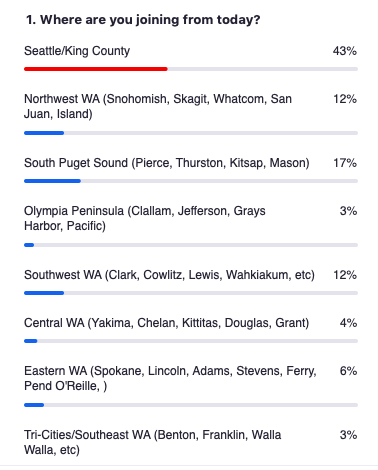 Are you familiar with the term ‘disparate impact’ and how it relates to housing policy?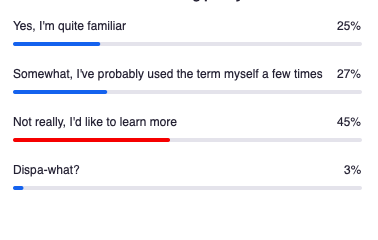 Do you have a story to share with lawmakers that relates to any of our housing and homelessness agenda items? (I.e. Have you experienced the value of an affordable home? Fallen behind on rent or threatened with eviction? Faced barriers to housing I.e. criminal or eviction history?)If you are yes/not sure/know someone who does – please reach out to 
John at johns@wliha.org - we’re organizing stories to share for advocacy and will send out a survey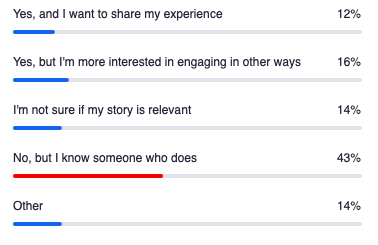 10:1010 minUpdates on the state’s homelessness responseTed, Kelleher, Department of Commerce staffSlides Have spent time talking with many people here on this callSurvey out today to ask about how things are going with spending, need, capacity, etc. We want to ask for more funds and want to be ready the processesSlide: Unmet need for Rental AssistanceLots of data setsCensus Pulse Survey: 7% of WA renters not able to pay rent = 78k households = $100 million not being paid a monthERAP was only $100MDisproportionate with Black householdsSo our ask is not too muchSlide: Employment forecastExpect unemployment to average 8.5% this year, down from forecast of 8.9%. Expect decrease to 6.5% in 2021 and then to 3.6 in 2025Slide: WA economic recovery above averageWe bottomed out in April and are better in July by 7%Slide: Recovery by counties – shows differences, numbers do have errors, but you can see disproportionality by county-21% in one place to even positive numbersThat means that there are differences in rent assistance needsSlide: Economic recovery varies by incomeRed line shows High Wage jobs, Green Muddle Wage and Blue Low WageShows that red recovered okay, middle, not so bad, low wage is down 20%Data is really confusing – you see how some can see a recovery and a lot of people do not see a recoverySlide: Housing Prices in WA – has been increasing this whole timeSlide: Central Puget Sound, Seattle and Spokane – rent has been going up this whole timeMain point is to show Low Wage recovery is much lowerQ: I may be early on this, but what specific outreach is being done specifically to the Black community for these funds, knowing the needs you mentioned for the community.  - Chris LovingsA: I don’t want to pretend that we have this where we need it to be, but we do have requirements that 5% at least be contracted to groups that are governed by and serve marginalized communitiesPerformance targets re: Black and other marginalized communitiesIt’s up to counties to get these numbersSome counties have a good relationship with these groups and some doesn'tOur goal is to see successes and to help that to teach us how to make this equity work better across the stateQ: If there is currently about $100 million a month in unpaid rent each month, how much each month was unpaid pre-pandemic?A: 1/3-½ depending on how you measure itQ: Do you think rent is going up to cover the costs that the gov's order has caused?A: Rachael – that is exactly why we're advocating so forcefully for significant rent assistance that will have to come at from the federal level if we're going to get anywhere near the need of 100 million dollars a month10:2010 minRolling out the $40 million Washington Immigrant Relief FundMonserrat Padilla, Washington Immigrant Solidarity Networkmonserrat@waisn.org Presenting about the $40 million relief fundFirst sharing why WISA network started and where they are headingNetwork came together shortly after election results in 2016 with intention to bring research together and strategize to shift narratives across the stateMembership of organizations and individualsIntersections of LGBTQ, faith, labor, multigenerational, multi ethnic, intersectional perspective of immigrant communities to WA state to create systemic changeTeam of 15 staff and 125 volunteer leadsMonserrat sharing story of mother’s move to the US and working in a sweatshop – influence keeping Monserrat motivated to do this workNetwork does deportation defense, responds to immigration activity – bread and butter of work across the stateAlso does youth immigrant organizing to share stories, especially LGBTQ immigrant youthFair fight bond fund program gives community members access to financial support for release on bond from immigration detention system; reach out to WISA for access to bond money!COVID-19 crisis – black and brown communities disproportionately impacted, safety net gaps spiraled communities to economic crisis, and racist rhetoric targeted Asian and Pacific Islander communityThreefold response – 1. expand healthcare access for undocumented and immigrant communities, 2. continuing rapid response and deportation defense, and 3. Working on a campaign to both find a “band aid solution” and work towards a permanent solution to expand health care and unemployment insurance to undocumented workersWorking on this campaign since April; expanding beyond King County to entire stateIn March, began to receive over 15,000 hotline calls for community need for resources for rental assistance and food; worked to assure rental assistance funds available for undocumented communityEligibility no longer an issue for most rental assistance or food banks for people who are undocumented; luckily people were not turned awayLaunched a campaign to expand rental assistance and benefits available for undocumented communities especially knowing there was no real vehicle to get money out into communities; worked to create a system to get applications from undocumented communities and get them state funding, really to get cash out to communitiesWhere to access information about WISA – 1-844-724-3737WA Immigrant Relief Fund won in July ($40 million) was a result of communities of color organizing and confronting power - 30 million will be awarded to individuals, one-time awards of $1,000 for 30,000 individuals; working with 85 org partners to do outreach, eligibility, screening and app assistance across the stateEligibility criteria – WA state resident, 18 years old, hardship due to pandemic, ineligible due to immigration status to receive federal stimulus or unemployment insurance$1,000 max per adult or $3,000 max per householdNewly formed steering committee of those directly impacted, will be announced on oct 15thApplications will open up October 19th! Currently in big push to get readyStarting October 26th will be awarding recipientsNot first come first serve; instead looking at biggest need based on applicationsCommunities can stay updated by signing up for text system (text RELIEF to 79606)Application requirements just approved by state – present residence identity document (WA state ID, or other low-barrier documents like passport + proof of residency; letters from landlord, teacher, priest, or community member verifying residency can count; templates for verification letters available)Will have a training and toolkit available for assisting with applicationsFighting to raise more money for this project10:3010 minUpdate on the budget and legislative session, plus how advocates can play a key role in protecting budget cutsRep. Nicole Macri, 43rd Legislative DistrictRep. Macri has been working a lot on housing instability issues during the pandemic and before. Thank you to Monserrat – to have the advocacy win on this program and then get an implementation plan off the ground in just weeks is amazing! Commerce has been a great partner in getting funds out the door through ERAP as well.We’ve demonstrated we can mobilize quickly to support residents in WA who are in need of assistance.When Tedd talked about projected need, he noted that it depends what happens - $600m difference between high and low projections. Hard to manage that uncertainty in creating the state budget.Big question marks for the 2021 session. Must address big revenue shortfalls, protect existing services, and address new needs that have arisen or been further illuminated by the crisis.Revenue forecast gives us a sense of where forecasted tax collections are relative to what the legislature passed. In June, a $9B shortfall was projected over the next 3 years, but Sept brought a more positive forecast showing only a $4B shortfall.In Nov, uncertain what forecast may be – dependent on factors like supplemental federal unemployment benefits, etc. We do have rainy day funds – set aside every biennial budget. We expect over the next 3 years if we spend down all rainy day funds, will have $1.5B shortfall to maintain current services in the budget – which does nothing to address emerging/further illuminated needs, which fall into 4-5 categories:1) Public Health2) Childcare3) Rent assistance4) Health coverage – with loss of employment, thousands in WA have lost their health coverage. Lowest income are most impacted, particularly true for undocumented people who aren’t eligible for state Medicaid coverage.5) Support for undocumented and non-eligible immigrant residents who aren’t eligible for federal supports.Support for these emerging needs are critical, in addition to protecting existing services.Strong call this session not to make the same mistakes of the last recession with austerity cuts.The recovery is not even – it's a tale of two states. For moderate & upper income households, many are bouncing back. For lowest-income households, things are only getting worse.Most legislators don’t interact with extremely low income individuals in their daily life, and because of the pandemic legislators are getting out into their communities less. So voices of advocates are imperative.In order to both protect services and have any hope of addressing emerging needs, we must look at increased tax revenue for the state. Must set expectation that legislators tax wealthy corporations and people to have an equitable response. We will have to say this again and again this session.A lot of companies have high-paid lobbyists who are in the ears of lawmakers. Organizing and sending repeated messages to lawmakers is key. Rep Macri has never received too many messages from advocates – don't worry about overdoing it. Persistence is not problematic and it’s not too early to start. Encourage advocates to reach out to their lawmakers to let them know we care and are tracking these issues.WA state is fortunate to have one of the strongest eviction protection policies during the pandemic, which is a direct result of advocacy with the Governor’s office.The Housing Alliance is organizing a sign-on campaign for organizations to adopt a statement in support of progressive revenue. If you’re on the board of a nonprofit, please reach out to John at johns@wliha.org for more information.10:4015 minHousing Alliance legislative priorities for the 2021 sessionMichele Thomas, Washington Low Income Housing AllianceSlidesRunning low on time – will provide key highlights on priorities and census data – encourage you to look over later and reach outHad extensive listening tours and meetings this summer and fall, survey that over 350 people responded to, brought draft agenda to Public Policy Committee then to boardLegislative session likely to be entirely virtual – less capacity than normal year – we were urged by lawmakers to prioritize key “go home” issuesCurrent stage: drafts. After board looked at it, we’re sending it back out into community for last feedback to check it’s addressing the most urgent issuesInvest $250 mil. For Housing Trust Fund to build and preserve affordable housing statewideStatewide protections against discriminatory and arbitrary evictionsIncrease state resources to prevent and end homelessness: significantly increase the state’s document recording feeProtect against any cuts to affordable housing, homelessness, and related human services programs by passing significant new progressive revenueAdditional Lead Agenda issues: ban discrimination based on prior criminal record, foreclosure prevention, support racial and/or immigrant rights ask if appropriate and asked to do so, prevent expansion of Multi-family Tax Exemption (MFTE) program without requiring deeper affordability, etc., support state Health Care Authority’s ask for Foundation Community Asks renewal authority and state funding matchSupport Agenda: will have questionnaire out in couple of weeks, you can propose issuesPulse data: 114,087 renters (70% of responders) who answered survey were unable to pay. 127,343 (7%) of homeowners who answered surveys were unable to pay.Context for racial disproportionality: structural racism. Households of color, especially black and indigenous households, are more likely to be renters. COVID-19 economic downturn disproportionately hit BIPOC and Latino/Latinx households, impacting expensesSee slides7% white home owners vs. 14% black home owners unable to pay mortgageDebt an ongoing concern: first 2 weeks of September, more renters relying on credit card to make ends meet – goes down recently but still 10% using to meet basic needs, a concerning numberMany of those who lack confidence in ability to pay next month’s rent are really relying on credit card debt to meet basic needsWill have long-term effect on renters in WA stateQ: how much an increase are looking at for the document recording fee? A: We are still working on that. It will be significant though and should be nailed down in the next couple of weeks.10:5510 minUpdates on HUD's most recent disparate impact rule, making it harder to challenge systemic racism in housingEric Dunn, National Housing Law ProjectHUD’s theory of enforcing anti-discrimination laws including Fair Housing Laws, often the people engaging in the discrimination are not saying that they are doing this directly, but instead have rules and policies that make it a barrier to housingCourts have said that if a housing provider, or housing related organization, tenant screening services, etc. If they are excluding members of a protected class that you don’t have to prove intentional discrimination. You just have to show they have this policy and that there is a better policy that will not discriminateChallenged at Supreme Court and survived, but it’s really critical that people have this abilityThe Trump administration decided to try to undermine this. And under the Obama administration after the Supreme Court case I mentioned inclusive communities case. The Obama administration had actually codified the legal standards for this theory into what they call the discriminatory effects rule.Ben Carson HUD has re-written this that makes it impossible to bring up these claimsPeople have an opportunity to comment on what they think of thisHUD takes this into consideration then final rule comes inFinal now in – you have to now have statistical analysis, and brings more deterrents to challenging discriminatory policiesex. Criminal history screening Black people and Latinx people have historically had more arrests and convictions even if white people have the same number Housing looks at these criminal recordsNow you can’t just show this – you have to show that this is true in that particular housing environmentDeters people from bringing up these claimsAlso, computer decision models to see if you are approved or deniedOriginal rule says that there is no discrimination, decision models have to have evidence that they are predictive and accurateNow no requirement that there has to be evidence; so you can program computers to discriminateThere have been claims under homeowner’s insurance places Regulation has been challenged in courts and more challenges to comeThis regulation has been put into effect so late, that the new administration could reverse this rule so a lot will rely on this electionRachael – many attacks on fair housing from this administrationQ: Anything that folx can do to support this? Take action locally? A: Lawsuit filed already surprised advocates – so making any additional points that people aren’t already makingWA has a good anti-discrimination law that's better than the federal law, though interpretation isn’t always best – state regulations would be helpful to spare WA from the harsh effects this policy will have11:0510 minQ&AQ&A[didn’t have time for this, answered questions throughout]11:15Wrap-up & AdjournWrap-up & AdjournEvents coming up: Marc Dones from National Innovation Service will be talking about organizing to defund the police and shift funding to services that make communities safer, Oct 26 at noon. Will be joined by (missed name).Next Wed: Learn at Lunch webinar on strategic advocacy. There will be 5 total in our fall series. Registration link: https://us02web.zoom.us/meeting/register/tZIpcumurjoiHNAZFbF2e2KdhvcRVH7AQgBd 